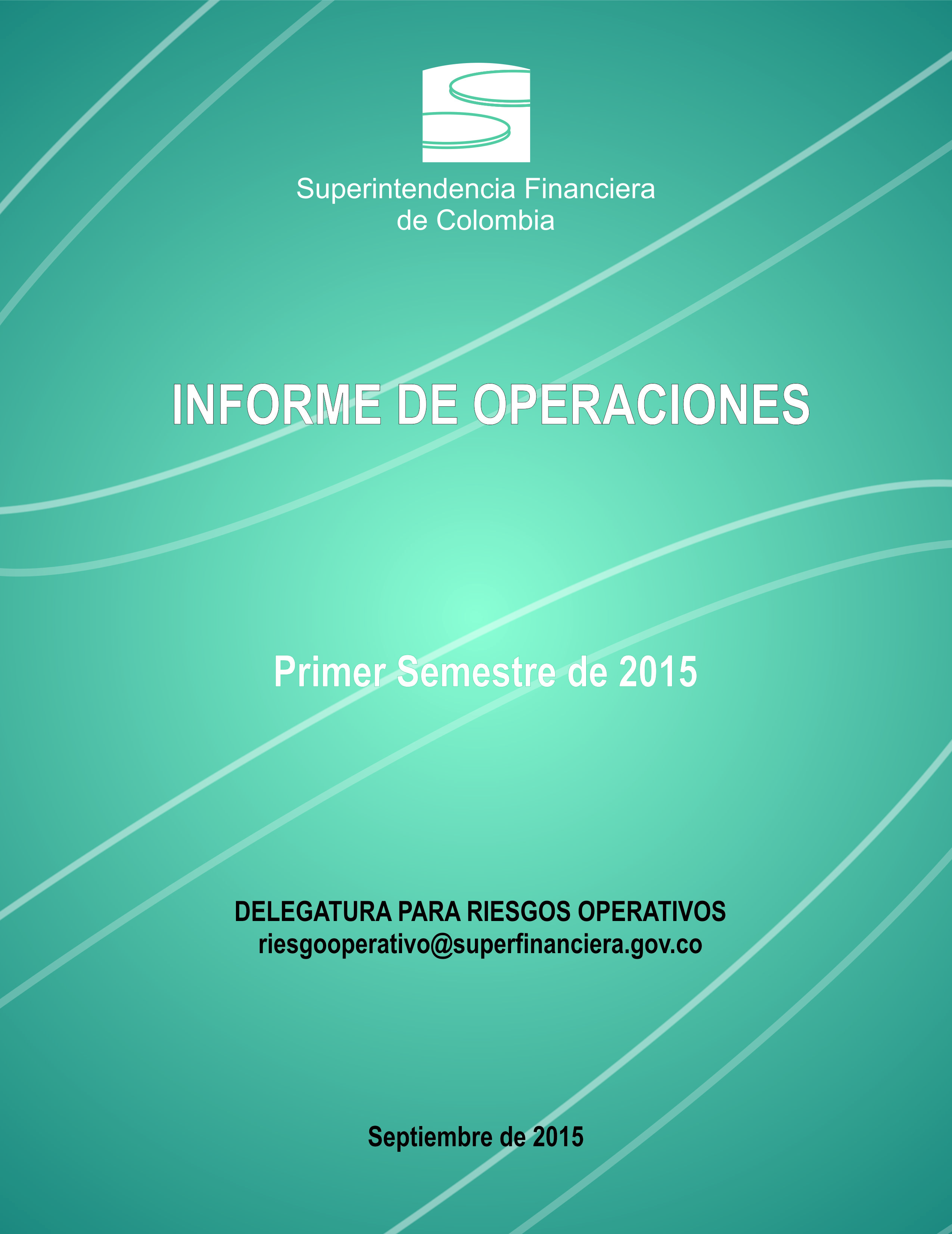 TABLA DE CONTENIDO1.	Introducción	32.	Definiciones	43.	Resultado de la Consolidación de los Datos del Semestre	53.1.	Resumen General del Sistema	53.2.	Resumen General por Canal	54.	Comparativo Semestral por Tipo de Canal	64.1.	Comparativo Semestral Número de Operaciones (monetarias y no monetarias)	64.2.	Comparativo Semestral Número de Operaciones Monetarias por Canal	74.3.	Comparativo Semestral Número de Operaciones no Monetarias por Canal	94.4.	Comparativo Semestral Monto de Operaciones por Canal	105.	Entidades con Mayor Volumen de Operaciones en el Primer Semestre de 2015	126.	Resumen por Tipo de Canal en el Primer Semestre de 2015	136.1.	Canal Oficinas	136.2.	Canal Cajeros Automáticos	146.3.	Canal Datáfonos	166.4.	Canal Corresponsales	176.5.	Canal Audio Respuesta	186.6.	Canal Internet	186.7.	Canal Telefonía Móvil	206.8.	Canal ACH	206.9.	Canal Débito Automático	217.	Resumen por Tipo de Entidad	227.1.	Establecimientos Bancarios	227.2.	Compañías de Financiamiento	247.3.	Cooperativas Financieras	257.4.	Administradoras de Sistemas de Pago de Bajo Valor	267.5.	Banco de la República	27IntroducciónCon el propósito de recopilar información detallada sobre las operaciones monetarias y no monetarias (consultas de saldo) realizadas por los clientes y/o usuarios en los canales dispuestos por las entidades vigiladas, la Superintendencia Financiera de Colombia expidió la Circular Externa 014 del 17 de abril de 2008, mediante la cual se adoptó el formato número 444 denominado “Transacciones a través de los canales de distribución”.Se consideran canales de distribución: las oficinas de atención al público, los cajeros automáticos, los POS, el sistema de audio respuesta, Internet, telefonía móvil y los pagos automáticos, entre otros.Para contemplar la totalidad de las operaciones realizadas, en el informe se incluyen los corresponsales bancarios reportados a través del formato 398.Las entidades vigiladas por la Superintendencia Financiera de Colombia que deben remitir la información son: los establecimientos bancarios, las compañías de financiamiento, las cooperativas financieras, las administradoras de sistemas de pago de bajo valor y el Banco de la República. Es importante aclarar que se pueden presentar variaciones en algunos valores de períodos anteriores debido a cambios reportados por las entidades. DefinicionesEn el Informe de operaciones se utilizan los siguientes términos:Número de Operaciones Monetarias: cantidad de movimientos, manejo o transferencias de dinero realizados por los clientes y/o usuarios de las entidades durante el periodo.Monto Total de las Operaciones: valor en millones de pesos de los movimientos, manejo o transferencias de dinero realizados por los clientes y/o usuarios de las entidades durante el periodo.Número de Operaciones no Monetarias: cantidad de consultas de saldo realizadas por los clientes de las entidades durante el periodo.Número Total de Operaciones: consolida el número de operaciones monetarias  y el número de operaciones no monetarias realizadas por los clientes y/o usuarios de las entidades durante el periodo.Canal: es el medio que utilizan las entidades financieras para prestar sus servicios a los clientes y/o usuarios, tales como: oficinas, cajeros automáticos, Internet, datáfonos, audio respuesta, corresponsales bancarios, telefonía móvil, entre otros.Datáfono (POS): es el dispositivo empleado en establecimientos de comercio para realizar pagos y efectuar otras operaciones, conocido como POS por su sigla en inglés (Point Of Sale). Audio Respuesta (IVR): es el sistema telefónico que de manera interactiva suministra información y permite la realización de operaciones, conocido como IVR por su sigla en inglés (Interactive Voice Response).ACH: es el sistema que permite realizar transferencias electrónicas de dinero entre entidades financieras, mediante una cámara establecida para liquidar y compensar este tipo de movimientos. ACH es el acrónimo en inglés de Automated Clearing House.Pagos Automáticos: son las operaciones monetarias realizadas a través de débitos automáticos autorizados por los clientes de las entidades.Corresponsales Bancarios (CB): son las personas naturales o jurídicas contratadas para prestar servicios financieros a nombre de un establecimiento de crédito, bajo las condiciones establecidas en el Decreto 2672 de 2012.NA: es la expresión utilizada para indicar que el concepto no aplica.Resultado de la Consolidación de los Datos del Semestre Resumen General del SistemaDe acuerdo con la información reportada a la SFC, en el primer semestre de 2015 el sistema financiero colombiano realizó 2.026 millones de operaciones por $3.237,8 billones de pesos.								Montos en millones de pesosResumen General por CanalEn el primer semestre de 2015 el mayor número de operaciones monetarias, 306.683.879 por $90,9 billones de pesos, se efectuaron en los cajeros automáticos.Montos en millones de pesosComparativo Semestral por Tipo de CanalComparativo Semestral Número de Operaciones (monetarias y no monetarias) Participación PorcentualComparativo Semestral Número de Operaciones Monetarias por CanalParticipación PorcentualComparativo Semestral Número de Operaciones no Monetarias por Canal Participación PorcentualComparativo Semestral Monto de Operaciones por CanalCifras en millones de pesosParticipación PorcentualMonto Promedio por Operación Cifras en millones de pesosEntidades con Mayor Volumen de Operaciones en el Primer Semestre de 2015										Montos en millones de pesosResumen por Tipo de Canal en el Primer Semestre de 2015Canal OficinasEl sistema financiero cuenta con 6.435 oficinas en las cuales se realizaron 324.387.792 operaciones; 306.581.503 monetarias por $1.543,6 billones de pesos y 17.806.289 no monetarias. Montos en millones de pesos(*) Entidades que recaudan a través de otras redes.Canal Cajeros AutomáticosEn el sistema financiero operan 14.314 cajeros automáticos en los cuales se realizaron 351.952.169 operaciones; 306.683.879 monetarias por $90,9 billones de pesos y 45.268.290 no monetarias.Montos en millones de pesosCanal DatáfonosEn el sistema financiero operan 299.083 datáfonos, en los cuales se realizaron 215.072.164 operaciones; 206.123.819 monetarias por $37,9 billones de pesos y 8.948.345 no monetarias.Montos en millones de pesosCanal CorresponsalesEn el sistema financiero operan 98.124 corresponsales bancarios, en los cuales se realizaron 68.552.305 operaciones monetarias por $17 billones de pesos.Montos en millones de pesosCanal Audio RespuestaEl sistema financiero reportó 45.806.442 operaciones realizadas en el canal Audio Respuesta; 2.939.100 monetarias por $1,0 billón de pesos y 42.867.342 no monetarias. Montos en millones de pesosCanal InternetEl sistema financiero reportó 863.859.092 operaciones realizadas en el canal Internet; 148.310.275 monetarias por $1.092 billones de pesos y 715.548.817 no monetarias.	Montos en millones de pesosCanal Telefonía MóvilEl sistema financiero reportó 62.869.331 operaciones realizadas en el canal Telefonía Móvil; 13.156.145 operaciones monetarias por $850 mil millones de pesos y 49.713.186 no monetarias.	Montos en millones de pesosCanal ACHEl sistema financiero reportó 48.526.424 operaciones monetarias realizadas en el canal ACH por $427,8 billones de pesos.								Montos en millones de pesosCanal Débito AutomáticoEl sistema financiero reportó 45.738.268 operaciones monetarias realizadas en el canal Débito Automático por $26 billones de pesos.	Montos en millones de pesosResumen por Tipo de EntidadCifras en millones de pesosEstablecimientos BancariosLos establecimientos bancarios realizaron 1.987.097.690 operaciones; 1.113.404.046 monetarias por $3.210,5 billones de pesos y 873.693.644 no monetarias.Los cajeros automáticos fue el canal más utilizado para hacer operaciones monetarias, se realizaron  305.799.061 por $90 billones de pesos, seguido de las oficinas con 297.196.089  por $1.522,7 billones de pesos.Audio Respuesta fue el canal menos utilizado para hacer operaciones monetarias, se registraron 2.898.826 por $972.913 millones de pesos.Montos en millones de pesosDetalle de Operaciones por EntidadMontos en millones de pesosCompañías de FinanciamientoLas compañías de financiamiento reportaron 33.259.142 operaciones; 27.316.528 monetarias por $22,5 billones de pesos y 5.942.614 no monetarias. El mayor número de operaciones monetarias se registró en datáfonos, con 15.808.158 por $3,5 billones de pesos.Montos en millones de pesosDetalle de Operaciones por EntidadMontos en millones de pesos(*) Entidades que recaudan a través de otras redes.Cooperativas FinancierasLas cooperativas financieras reportaron 6.407.155 operaciones; 5.891.144 monetarias por $4,6 billones de pesos y 516.011 no monetarias. Las oficinas de atención al público fue el canal más utilizado por los clientes y/o usuarios, en ellas se realizaron 4.490.343 operaciones monetarias por $3,6 billones de pesos.Montos en millones de pesosDetalle de Operaciones por EntidadMontos en millones de pesosAdministradoras de Sistemas de Pago de Bajo ValorLas administradoras de sistemas de pago de bajo valor (ACH Colombia, ATH, Credibanco, Redeban Multicolor, Servibanca y Visionamos) reportaron 426.891.395 operaciones; 401.241.485 monetarias por $ 394 billones de pesos y 25.649.910 no monetarias.El mayor número de operaciones monetarias se realizó en datáfonos, 227.988.974 por  $40,9 billones de pesos. Montos en millones de pesosDetalle de Operaciones por EntidadMontos en millones de pesosBanco de la RepúblicaEl Banco de la República reportó 5.277.068 operaciones monetarias realizadas por el canal ACH, por $83,2 billones de pesos.CanalCantidadNúmero de Operaciones Monetarias y no Monetarias (en millones)Monto de Operaciones Oficinas6.4333241.543.593.813InternetNA8631.092.614.476ACHNA48427.859.624Cajeros Automáticos14.31435190.969.483Datáfonos299.08321537.908.301Pagos AutomáticosNA4526.000.110Corresponsales Bancarios98.1246817.017.915Audio RespuestaNA451.015.870Telefonía MóvilNA62850.364TOTAL2.026$ 3.237.829.956CanalNúmero de Operaciones MonetariasNúmero de Operaciones no MonetariasNúmero Total de OperacionesMonto de OperacionesCajeros Automáticos306.683.87945.268.290351.952.16990.969.483Oficinas306.581.50317.806.289324.387.7921.543.593.813Datáfonos206.123.8198.948.345215.072.16437.908.301Internet148.310.275715.548.817863.859.0921.092.614.476Corresponsales Bancarios68.552.305068.552.30517.017.915ACH48.526.424048.526.424427.859.624Pagos Automáticos45.738.268045.738.26826.000.110Telefonía Móvil13.156.14549.713.18662.869.331850.364Audio Respuesta2.939.10042.867.34245.806.4421.015.870TOTAL1.146.611.718880.152.2692.026.763.987$ 3.237.829.956Canal1er Semestre de 20122doSemestre de 20121er Semestre de 20132doSemestre de 20131er Semestre de 20142doSemestre de 20141er Semestre de 2015Internet447.130.492504.485.665539.074.711624.962.456630.351.338746.294.812863.859.092Cajeros Automáticos302.613.065330.002.401312.754.438354.011.714332.660.931372.832.240351.952.169Oficinas342.538.676345.784.511337.262.367353.442.740346.002.796354.641.628324.387.792Datáfonos154.551.509173.596.849174.845.564201.925.377188.417.539224.740.553215.072.164Corresponsales Bancarios27.506.27235.344.47741.024.86350.459.93054.864.35763.631.21768.552.305Telefonía Móvil14.118.77619.696.27532.198.53645.311.13150.138.80468.876.09862.869.331ACH36.296.88339.935.08438.700.74944.255.83245.882.45650.373.69548.526.424Audio Respuesta50.639.16150.436.59748.360.76148.000.99645.336.66449.119.37645.806.442Pagos Automáticos36.923.47034.700.82033.367.32343.627.31245.011.75247.604.44145.738.268TOTAL1.412.318.3041.533.982.6791.557.589.3121.765.997.4881.738.666.6371.978.114.0602.026.763.987N° de Operaciones Monetarias y no Monetarias por CanalN° de Operaciones Monetarias y no Monetarias por CanalN° de Operaciones Monetarias y no Monetarias por CanalN° de Operaciones Monetarias y no Monetarias por CanalN° de Operaciones Monetarias y no Monetarias por CanalN° de Operaciones Monetarias y no Monetarias por CanalN° de Operaciones Monetarias y no Monetarias por CanalN° de Operaciones Monetarias y no Monetarias por CanalCanal1er Semestre de 20122do Semestre de 20121er Semestre de 20132do Semestre de 20131er Semestre de 20142do Semestre de 20141er Semestre de 2015Internet31,66%32,89%34,61%35,39%36,25%37,73%42,62%Cajeros Automáticos21,43%21,51%20,08%20,05%19,13%18,85%17,36%Oficinas24,25%22,54%21,65%20,01%19,90%17,93%16,00%Datáfonos10,94%11,32%11,22%11,43%10,84%11,36%10,61%Corresponsales Bancarios1,95%2,30%2,63%2,86%3,16%3,22%3,38%Telefonía Móvil1,00%1,28%2,07%2,57%2,88%3,48%3,10%ACH2,57%2,60%2,48%2,51%2,64%2,55%2,39%Audio Respuesta3,59%3,29%3,10%2,72%2,61%2,48%2,26%Pagos Automáticos2,61%2,26%2,14%2,47%2,59%2,41%2,26%TOTAL100%100%100%100%100%100%100%Canal1er Semestre de 20122do Semestre de 20121er Semestre de 20132do Semestre de 20131er Semestre de 20142do Semestre de 20141er Semestre de 2015Cajeros Automáticos257.363.040284.260.806270.128.792308.964.291289.782.857325.352.640306.683.879Oficinas325.216.107329.528.384320.540.366334.237.966325.797.460336.363.420306.581.503Datáfonos147.566.962166.533.348167.241.445193.979.520180.885.245216.358.514206.123.819Internet87.513.04099.645.019103.164.497113.089.541116.622.304134.964.506148.310.275Corresponsales Bancarios27.506.27235.344.47741.024.86350.459.93054.864.35763.631.21768.552.305Pagos Automáticos36.923.47034.700.82033.367.32343.627.31245.011.75250.373.69548.526.424ACH36.296.88339.935.08438.700.74944.255.83245.882.45647.604.44145.738.268Telefonía Móvil1.486.6372.776.7713.483.5396.003.7308.234.67611.566.07313.156.145Audio Respuesta2.946.4553.172.9063.130.2603.441.3242.997.2233.250.8942.939.100TOTAL922.818.866995.897.615980.781.8341.098.059.4461.070.078.3301.189.465.4001.146.611.718Canal1er Semestre de 20122do Semestre de 20121er Semestre de 20132do Semestre de 20131er Semestre de 20142do Semestre de 20141er Semestre de 2015Cajeros Automáticos27,89%28,54%27,54%28,14%27,08%27,35%26,75%Oficinas35,24%33,09%32,68%30,44%30,45%28,28%26,74%Datáfonos15,99%16,72%17,05%17,67%16,90%18,19%17,98%Internet9,48%10,01%10,52%10,30%10,90%11,35%12,94%Corresponsales Bancarios2,98%3,55%4,18%4,59%5,13%5,35%5,98%ACH3,93%4,01%3,95%4,03%4,29%4,24%4,23%Pagos Automáticos4,00%3,48%3,40%3,97%4,21%4,00%3,99%Telefonía Móvil0,16%0,28%0,36%0,55%0,77%0,97%1,15%Audio Respuesta0,32%0,32%0,32%0,31%0,28%0,27%0,26%TOTAL100%100%100%100%100%100%100%Canal1er Semestre de 20122do Semestre de 20121er Semestre de 20132do Semestre de 20131er Semestre de 20142do Semestre de 20141er Semestre de 2015Internet359.617.452404.840.646435.910.214511.872.915513.729.034611.330.306715.548.817Telefonía Móvil12.632.13916.919.50428.714.99739.307.40141.904.12857.310.02549.713.186Cajeros Automáticos45.250.02545.741.59542.625.64645.047.42342.878.07447.479.60045.268.290Audio Respuesta47.692.70647.263.69145.230.50144.559.67242.339.44145.868.48242.867.342Oficinas17.322.56916.256.12716.722.00119.204.77420.205.33618.278.20817.806.289Datáfonos6.984.5477.063.5017.604.1197.945.8577.532.2948.382.0398.948.345Corresponsales Bancarios0000000Pagos Automáticos0000000ACH0000000TOTAL489.499.438538.085.064576.807.478667.938.042668.588.307788.648.660880.152.269N° de Operaciones no Monetarias por CanalN° de Operaciones no Monetarias por CanalN° de Operaciones no Monetarias por CanalN° de Operaciones no Monetarias por CanalN° de Operaciones no Monetarias por CanalN° de Operaciones no Monetarias por CanalN° de Operaciones no Monetarias por CanalN° de Operaciones no Monetarias por CanalCanal1er Semestre de 20122do Semestre de 20121er Semestre de 20132do Semestre de 20131er Semestre de 20142do Semestre de 20141er Semestre de 2015Internet73,47%75,24%75,57%76,64%76,84%77,52%81,30%Telefonía Móvil2,58%3,14%4,98%5,88%6,27%7,27%5,65%Cajeros Automáticos9,24%8,50%7,39%6,74%6,41%6,02%5,14%Audio Respuesta9,74%8,78%7,84%6,67%6,33%5,82%4,87%Oficinas3,54%3,02%2,90%2,88%3,02%2,32%2,02%Datáfonos1,43%1,31%1,32%1,19%1,13%1,06%1,02%Corresponsales Bancarios0000000Pagos Automáticos0000000ACH0000000TOTAL100%100%100%100%100%100%100%Canal1er Semestre de 20122do Semestre de 20121er Semestrede 2013 2do Semestre de 20131er Semestre de 20142do Semestre de 20141er Semestre de 2015Oficinas1.524.113.8061.510.351.3821.503.463.7061.558.715.6491.578.946.3871.758.669.0441.543.593.813Internet735.848.268771.926.340954.743.287875.449.332880.934.952994.155.7541.092.614.476ACH298.655.991347.643.887342.897.945399.534.842380.035.162435.493.586427.859.624Cajeros Automáticos66.788.96876.353.88672.796.41486.723.65281.999.53894.530.46690.969.483Datáfonos29.943.55832.857.83532.169.04538.203.82335.740.13739.306.94137.908.301Pagos Automáticos15.040.59217.248.30016.997.55919.323.47422.422.57826.326.82626.000.110Corresponsales Bancarios6.283.1468.126.0348.896.71210.874.80211.809.46315.224.78017.017.915Audio Respuesta1.633.5471.738.7181.559.3331.622.4921.199.2891.167.1451.015.870Telefonía Móvil59.99282.86887.780124.829381.399542.436850.364TOTAL$2.678.367.868$2.766.329.250$2.933.611.781$2.990.572.895$2.993.468.905$3.365.416.978$3.237.829.956Monto de Operaciones por CanalMonto de Operaciones por CanalMonto de Operaciones por CanalMonto de Operaciones por CanalMonto de Operaciones por CanalMonto de Operaciones por CanalMonto de Operaciones por CanalMonto de Operaciones por CanalCanal1er Semestre de 20122do Semestre de 20121er Semestrede 2013 2do Semestre de 20131er Semestre de 20142do Semestre de 20141er Semestre de 2015Oficinas56,91%54,60%51,25%52,12%52,75%52,26%47,67%Internet27,47%27,90%32,55%29,27%29,43%29,54%33,74%ACH11,15%12,57%11,69%13,36%12,70%12,94%13,21%Cajeros Automáticos2,49%2,76%2,48%2,90%2,74%2,81%2,81%Datáfonos1,12%1,19%1,10%1,28%1,19%1,17%1,17%Pagos Automáticos0,56%0,62%0,58%0,65%0,75%0,78%0,80%Corresponsales Bancarios0,24%0,29%0,30%0,36%0,40%0,45%0,53%Audio Respuesta0,06%0,06%0,05%0,05%0,04%0,04%0,03%Telefonía Móvil0,00%0,00%0,00%0,00%0,01%0,02%0,03%TOTAL100%100%100%100%100%100%100%Canal1er Semestre de 20122do Semestre de 20121er Semestre de 20132do Semestre de 20131er Semestre de 20142do Semestre de 20141er Semestre de 2015ACH8,238,718,869,038,288,648,82Internet8,417,759,267,747,557,377,37Oficinas4,694,584,694,664,855,235,04Pagos Automáticos0,410,50,510,440,50,550,57Audio Respuesta0,550,550,50,470,40,360,35Cajeros Automáticos0,260,270,270,280,280,290,3Corresponsales Bancarios0,230,230,220,220,220,240,25Datáfonos0,20,20,190,20,20,180,18Telefonía Móvil0,040,030,030,020,050,050,07N°EntidadNúmero de Operaciones MonetariasNúmero de Operaciones no MonetariasNúmero Total de OperacionesMonto de Operaciones 1Bancolombia384.744.292547.730.232932.474.524814.260.7902Banco Davivienda157.475.32197.778.265255.253.586377.310.2623Banco de Bogotá127.426.02177.566.480204.992.501662.915.7884BBVA Colombia93.739.48532.589.511126.328.996220.829.1135Banco AV Villas59.645.60915.715.56275.361.17149.406.7276Banco de Occidente51.379.83113.057.94764.437.778487.452.4097Banco Caja Social BCSC40.297.7628.719.29649.017.05848.529.1928Colpatria 35.320.1318.902.90144.223.03271.494.3199Banco Agrario34.650.97414.668.95449.319.92838.786.23010Banco Popular31.486.8149.889.07341.375.88755.766.95611Citibank29.773.99427.040.05156.814.045160.686.77112Banco Corpbanca18.576.8959.541.42928.118.324137.852.24013Tuya CF17.393.5863.472.18420.865.7704.283.95614Banco GNB Sudameris 15.419.3772.529.66517.949.04258.746.98415Banco Falabella 15.207.7333.527.08918.734.8225.382.22016Bancoomeva6.159.6651.070.4837.230.1487.191.26317Giros & Finanzas CF3.825.727197.9994.023.7262.233.37518Serfinansa3.482.8882.028.7535.511.6411.340.62519Bancamía 3.322.449208.7253.531.1741.657.210TOTALTOTAL1.129.328.554876.234.5992.005.563.153$3.206.126.430N°EntidadNúmero de Operaciones MonetariasNúmero de Operaciones no MonetariasNúmero Total de OperacionesMonto de Operaciones Número de Oficinas1Bancolombia63.379.417516.46263.895.879374.983.1748012Banco de Bogotá50.057.29237.54950.094.841355.268.1057563Banco Agrario22.280.8413.189.24925.470.09031.458.4457474Banco Davivienda39.065.2563.349.52442.414.780176.459.8485855BBVA Colombia11.047.21048.38411.095.59467.866.0004726Banco AV Villas14.332.850884.04715.216.89721.932.0882837Giros & Finanzas CF3.234.125135.9883.370.1132.128.1142848Banco Caja Social BCSC16.886.4101.693.87618.580.28625.033.4312639Banco de Occidente21.892.278361.68722.253.965244.017.46123710Banco Popular11.331.8382.941.35914.273.19727.284.06023711Bancamía2.742.289199.8722.942.1611.542.54519312Banco Colpatria 11.672.980011.672.98018.213.12919113Banco Corpbanca5.006.836667.9275.674.76375.075.62816914Banco Mundo Mujer1.812.221966.2792.778.500340.02315715Banco GNB Sudameris10.070.864010.070.86420.099.33613716Banco WWB 2.266.44102.266.4411.134.28913717Bancoomeva3.238.23503.238.2353.794.5659218Bancompartir613.259278.154891.413604.9538919Citibank3.178.50035.5323.214.03270.203.8558220Banco Falabella3.272.202908.3234.180.5252.377.1955421Confiar Cooperativa Financiera1.394.39567.7061.462.1011.371.7644722Cotrafa Financiera1.928.98801.928.988800.2144423Banco Pichincha2.709.9488.9642.718.9123.785.3224124Cooperativa Financiera de Antioquia232.0700232.070456.7984125Financiera Juriscoop CF441.4581.873443.331611.2243626Cooperativa Financiera John F. Kennedy716.98943.019760.008738.6833427Pagos Internacionales8.38108.3816.9442928Serfinansa94.5811.194.0951.288.676761.6072129Leasing Bancolombia132.4070132.4079.802.7992030Coofinep Cooperativa Fin.217.90146217.947310.5651931Coopcentral144.143167.656311.799494.7771432Banco Finandina98.367098.367280.9611333Coltefinanciera60.801060.8012.810.7171334Financiera Dann Regional793079328.1311235Leasing Bolivar3920392481236Opportunity International 161.28138.010199.29165.9421037Internacional CF18.955018.955764.4421038Banco Procredit89.40467.433156.837337.970939Banco Multibank6.3062.7609.06613.551940Credifinanciera CF*0000841Leasing Corficolombiana*0000742Ripley CF479.0300479.030146.239643Credifamilia*0000644Leasing Bancoldex473047360.828245Banco Santander de Negocios702070299.602146Tuya CF262.3940262.39428.441147La Hipotecaria*0000148GMAC Financiera de Colombia*051551501TOTALTOTAL306.581.50317.806.289324.387.792$ 1.543.593.8136.433N°EntidadNúmero de Operaciones MonetariasNúmero de Operaciones no MonetariasNúmero Total de OperacionesMonto de Operaciones Número de Cajeros Automáticos1Bancolombia118.943.93023.389.597142.333.52736.153.8163.7772Banco de Bogotá33.259.0732.741.52536.000.5988.755.6201.7263Banco Davivienda41.878.3102.692.72144.571.03113.162.9291.6884BBVA Colombia33.345.1253.691.83737.036.9629.430.5201.2095Banco Popular11.263.4431.415.58612.679.0293.231.4981.1466Banco Caja Social BCSC13.024.9702.775.19415.800.1644.003.0796377Banco AV Villas22.037.6514.283.34626.320.9975.440.6455658Citibank5.053.884312.1685.366.0523.903.3704489Banco de Occidente4.233.116524.8484.757.9641.209.32934310Banco Colpatria 6.317.4141.985.9578.303.3711.777.33932011Banco Corpbanca3.926.277180.6684.106.9451.537.55618112Banco Falabella 595.261125.394720.655144.2484713Banco Pichincha 239.790178.521418.31178.7603714Banco Agrario9.149.312420.3339.569.6451.301.354015Banco GNB Sudameris1.590.887310.8661.901.753397.191016Bancoomeva784.54092.408876.948198.324017Bancamía 88.7048.85397.55718.056018Banco Finandina34.218034.21811.673019Coopcentral13.3147.24120.5553.220020Bancompartir 12.2251.93014.1552.539021Banco Procredit5.5972405.8371.387022Banco Multibank2.0202322.252383023Financiera Juriscoop CF225.76124.999250.76062.579024Giros & Finanzas CF84.1919.74793.93826.969025Ripley CF 30.164030.1646.735026Coltefinanciera4.9292915.2201.346027Tuya CF2.52802.5281.005028Internacional CF2.4451692.614753029Confiar Cooperativa Financiera321.17967.433388.61264.460030Cotrafa Financiera131.17322.902154.07527.477031Cooperativa Financiera de Antioquia60.671060.67112.675032Coofinep Cooperativa Financiera21.7773.28425.0612.648033Servibanca 00002.190TOTAL TOTAL 306.683.87945.268.290351.952.169$ 90.969.48314.314N°EntidadNúmero de Operaciones MonetariasNúmero de Operaciones no MonetariasNúmero Total de OperacionesMonto de Operaciones Número de Datafonos1Bancolombia74.463.8285.091.78579.555.61313.215.0736.4762Banco de Bogotá16.015.021016.015.0212.813.8072.2213Banco AV Villas7.146.106978.9978.125.1032.554.7071.2414Bancoomeva808.68913.604822.293261.0122415Banco Davivienda26.297.5912.015.07128.312.6624.010.90406BBVA Colombia14.611.173014.611.1731.997.69107Banco Falabella 10.356.567010.356.5671.623.44808Citibank9.986.46009.986.4601.639.23209Banco de Occidente9.039.7132.3429.042.0552.392.954010Banco Colpatria 8.408.94108.408.9411.530.853011Banco Caja Social BCSC4.405.679373.2614.778.940471.941012Banco Corpbanca3.705.32510.2363.715.561854.092013Banco Popular2.103.52584.5942.188.119263.581014Banco GNB Sudameris1.627.78801.627.788468.415015Banco Agrario831.72137.930869.651158.779016Banco Pichincha 114.0003.323117.32321.088017Banco Finandina65.913065.91319.403018Bancamía 59.069059.06911.947019Coopcentral44.55010.09454.64412.179020Bancompartir 8.27308.2732.997021Banco Procredit6.4262826.708705022Banco Multibank1.247531.300120023Tuya CF11.435.972252.35111.688.3232.802.146024Serfinansa3.352.19403.352.194565.973025Ripley CF743.5050743.505133.515026Giros & Finanzas CF145.7660145.76622.040027Financiera Juriscoop 121.0090121.00918.913028Coltefinanciera8.2744598.733973029Internacional CF1.43801.438230030Confiar Cooperativa Financiera93.2545.76099.01411.634031Cotrafa Financiera79.60968.203147.81223.534032Cooperativa Financiera de Antioquia30.506030.5063.839033Coofinep Cooperativa Financiera4.68704.687576034Credibanco0000175.29835Redeban Multicolor 0000112.97036Visionamos0000636TOTAL TOTAL 206.123.8198.948.345215.072.164$ 37.908.301299.083N°EntidadNúmero de Operaciones MonetariasMonto de OperacionesNúmero de Corresponsales1Banco AV Villas6.403.129892.52714.3532Banco de Bogotá4.396.561794.69010.5193BBVA Colombia404.04764.4509.4064Banco de Occidente2.807.577624.9878.9395Banco Caja Social BCSC2.946.350186.7658.8276Citibank4.121.180798.6528.5027Banco Colpatria 4.375.236456.9388.4998Bancamía 151.65630.5428.2589Bancolombia28.572.81810.388.4565.27810Banco Davivienda4.449.033214.7975.08111Banco Agrario973.903160.2235.05112Giros & Finanzas CF319.87711.8093.18813Banco WWB 37.0748.56894114Tuya CF5.599.1271.420.61064215Bancompartir21.3715.47332216Banco Popular2.019.019645.46319517Banco Falabella834.721297.3015418Banco Mundo Mujer57.94510.5583919Opportunity International 3331691820Cooperativa Financiera de Antioquia60.8754.8511221Mi Plata (en desmonte)473860TOTAL TOTAL 68.552.305$ 17.017.91598.124N°EntidadNúmero de Operaciones MonetariasNúmero de Operaciones no MonetariasNúmero Total de OperacionesMonto de Operaciones 1Bancolombia1.753.7116.540.7888.294.499234.0152Citibank375.19915.476.62315.851.822255.8813Banco Davivienda338.4027.642.1647.980.566188.4314Banco de Bogotá146.7381.457.0011.603.739166.3125Banco Popular95.363875.741971.1047.5746Banco de Occidente76.774721.083797.85744.2397BBVA Colombia74.647338.361413.0085.9458Giros & Finanzas CF40.27452.26492.53842.9579Banco Colpatria 26.1743.981.6374.007.81159.29910Banco Corpbanca7.449561.011568.4607.49111Banco AV Villas2.779103.636106.4151.55112Banco Caja Social BCSC1.1611.327.0991.328.260613Banco GNB Sudameris34142.62442.9652.02814Bancoomeva8812.59112.67914115Tuya CF01.681.8351.681.835016Banco Agrario01.509.0781.509.078017Banco Falabella 0249.878249.878018Banco Pichincha0156.811156.811019Serfinansa067.55267.552020Confiar Cooperativa Financiera026.31326.313021Leasing Bancolombia014.66514.665022Coofinep Cooperativa Financiera013.66313.663023GMAC Financiera de Colombia09.7899.789024Cooperativa Financiera de Antioquia05.0445.044025Coopcentral091910TOTAL TOTAL 2.939.10042.867.34245.806.442$ 1.015.870 N°EntidadNúmero de Operaciones MonetariasNúmero de Operaciones no MonetariasNúmero Total de OperacionesMonto de Operaciones 1Bancolombia74.254.708495.159.391569.414.099312.072.8342Banco Davivienda21.272.98668.160.28189.433.267118.471.5063Banco de Bogotá16.800.52066.946.77683.747.296245.185.5054BBVA Colombia12.466.86319.908.24132.375.10485.565.1135Banco AV Villas7.466.3737.791.78315.258.15612.739.1626Citibank4.448.05011.207.00715.655.05759.066.0897Banco Corpbanca3.073.6787.055.02310.128.70136.465.3868Banco de Occidente2.382.11211.012.20513.394.317137.483.8059Banco Colpatria1.563.9632.935.3074.499.27035.996.08410Banco Caja Social BCSC1.291.1032.549.8663.840.9699.482.42511Banco GNB Sudameris1.072.2002.176.1753.248.37521.427.00912Banco Agrario1.046.0579.041.04510.087.1025.580.87613Bancoomeva442.195832.0791.274.2741.262.89814Banco Popular338.1604.571.7934.909.95310.016.95115Confiar Cooperativa Financiera159.221127.669286.890132.11416Banco Pichincha55.6411.225.2631.280.904872.82817Banco Falabella50.9352.243.4942.294.42950.66418Serfinansa35.779767.106802.88512.78519Cotrafa Financiera32.958032.95815.16220Financiera Juriscoop CF23.553023.55339.66921Coopcentral11.55832.85744.41589.13122Banco Procredit7.98334.43642.41923.03123Banco Santander de Negocios6.50515.14521.650539.23424Cooperativa Financiera de Antioquia5.67834.73540.41322.72925Giros & Finanzas CF1.49401.4941.48626Internacional CF202027Financiera Dann Regional01.4711.471028GMAC Financiera de Colombia 05.6155.615029Coltefinanciera040.36840.368030Leasing Bancolombia0105.454105.454031Tuya CF01.537.9981.537.998032Coofinep Cooperativa Financiera030.23430.2340TOTALTOTAL148.310.275715.548.817863.859.092$ 1.092.614.476N°EntidadNúmero de Operaciones MonetariasNúmero de Operaciones no MonetariasNúmero Total de OperacionesMonto de Operaciones 1BBVA Colombia1.741.4488.602.68810.344.136527.6932Banco de Bogotá329.9286.383.6296.713.557143.7873Bancolombia5.722.03217.032.20922.754.24171.5524Banco Davivienda4.816.18613.918.50418.734.69056.9775Banco Corpbanca50.6641.066.5641.117.22836.7096Banco AV Villas313.7051.673.7531.987.4586.9777Bancoomeva20.538119.801140.3393.5458Banco Agrario122.925471.319594.2441.1759Banco Caja Social BCSC31.450031.4501.14810Banco de Occidente2.593435.782438.37573711Citibank4.6388.72113.3595712Banco WWB 36216252713Bancamía 2020TOTALTOTAL13.156.14549.713.18662.869.331$ 850.364N°EntidadNúmero de Operaciones MonetariasMonto de Operaciones 1Banco de Occidente10.620.28197.588.9122Bancolombia6.371.99964.140.3983Banco Davivienda9.563.76462.126.3534Banco de Bogotá4.230.52847.571.6405BBVA Colombia3.498.15744.505.7446Citibank2.334.55024.645.0257Banco Corpbanca2.570.25123.690.2558Banco GNB Sudameris1.011.34116.300.1789Banco Popular4.320.56514.307.62810Banco Colpatria 1.749.49512.929.21311Banco Caja Social BCSC520.2358.198.70412Banco AV Villas1.012.6375.596.42413Banco Pichincha 162.3672.265.10314Bancoomeva209.0131.465.89815Banco Falabella 98.047889.36416Banco Santander de Negocios5.794753.73917Coopcentral77.917405.17318Confiar Cooperativa Financiera55.561289.33919Coltefinanciera4.45064.45920Cotrafa Financiera2.81744.75421Tuya CF93.56531.75422Banco Procredit6.99318.41923Financiera Juriscoop CF5.23418.31124Cooperativa Financiera de Antioquia86312.837TOTALTOTAL48.526.424$ 427.859.624N°EntidadNúmero de Operaciones MonetariasMonto de Operaciones 1BBVA Colombia16.550.81510.865.9572Banco de Occidente325.3874.089.9853Bancolombia11.281.8493.001.4724Banco Davivienda9.793.7932.618.5175Banco de Bogotá2.190.3602.216.3226Banco Caja Social BCSC1.190.4041.151.6937Banco Colpatria1.205.928531.4648Cooperativa Financiera de Antioquia11.540255.9249Banco AV Villas930.379242.64610Bancoomeva656.367204.88011Banco Corpbanca236.415185.12312Citibank271.533174.61013Banco Agrario246.215125.37814GMAC Financiera de Colombia132.41078.96115Cooperativa Financiera John F. Kennedy248.92969.52416Bancamía S.A.280.72954.12017Banco GNB Sudameris45.95652.82718Banco Pichincha2.12229.64819Procredit3.77910.89220Coopcentral3.77610.63421Bancompartir24.35310.55322Banco Popular14.90110.20123Cotrafa Financiera62.7364.90124Banco WWB 10.4912.89425Confiar Cooperativa Financiera16.76772426Serfinansa334260TOTALTOTAL45.738.268$ 26.000.110Tipo de EntidadNúmero de Operaciones MonetariasNúmero de Operaciones no MonetariasNúmero Total de OperacionesMonto de Operaciones Establecimientos Bancarios1.113.404.046873.693.6441.987.097.6903.210.568.576Compañías de Financiamiento27.316.5285.942.61433.259.14222.583.654Cooperativas Financieras5.891.144516.0116.407.1554.677.726TOTAL1.146.611.718880.152.2692.026.763.987$ 3.237.829.956CanalNúmero de Operaciones MonetariasNúmero de Operaciones no MonetariasNúmero Total de OperacionesMonto de Operaciones Cajeros Automáticos305.799.06145.139.465350.938.52690.762.836Oficinas297.196.08916.325.037313.521.1261.522.700.313Datáfonos190.107.6058.621.572198.729.17734.324.928Internet148.051.590712.898.167860.949.7571.092.390.531Corresponsales Bancarios62.565.244062.565.24415.578.705ACH48.363.934048.363.934427.398.170Pagos Automáticos45.265.552045.265.55225.589.816Telefonía Móvil13.156.14549.713.18662.869.331850.364Audio Respuesta2.898.82640.996.21743.895.043972.913TOTAL1.113.404.046873.693.6441.987.097.690$ 3.210.568.576EntidadNúmero de Operaciones MonetariasNúmero de Operaciones no MonetariasNúmero Total de OperacionesMonto de Operaciones 1Bancolombia384.744.292547.730.232932.474.524814.260.7902Banco Davivienda157.475.32197.778.265255.253.586377.310.2623Banco de Bogotá127.426.02177.566.480204.992.501662.915.7884BBVA Colombia93.739.48532.589.511126.328.996220.829.1135Banco AV Villas59.645.60915.715.56275.361.17149.406.7276Banco de Occidente51.379.83113.057.94764.437.778487.452.4097Banco Caja Social BCSC40.297.7628.719.29649.017.05848.529.1928Banco Colpatria 35.320.1318.902.90144.223.03271.494.3199Banco Agrario34.650.97414.668.95449.319.92838.786.23010Banco Popular31.486.8149.889.07341.375.88755.766.95611Citibank29.773.99427.040.05156.814.045160.686.77112Banco Corpbanca18.576.8959.541.42928.118.324137.852.24013Banco GNB Sudameris15.419.3772.529.66517.949.04258.746.98414Banco Falabella 15.207.7333.527.08918.734.8225.382.22015Bancoomeva6.159.6651.070.4837.230.1487.191.26316Bancamía 3.322.449208.7253.531.1741.657.21017Banco Pichincha 3.283.8681.572.8824.856.7507.052.74918Banco WWB 2.314.0422162.314.2581.145.75819Banco Mundo Mujer 1.870.166966.2792.836.445350.58120Bancompartir 673.105280.084953.189624.83021Coopcentral295.258217.939513.1971.015.11422Banco Finandina198.4980198.498312.03723Banco Procredit120.182102.391222.573392.40424Banco Santander de Negocios13.00115.14528.1461.392.57525Banco Multibank9.5733.04512.61814.054TOTALTOTAL1.113.404.046873.693.6441.987.097.690$ 3.210.568.576CanalNúmero de Operaciones MonetariasNúmero de Operaciones no MonetariasNúmero Total de OperacionesMonto de Operaciones Datáfonos15.808.158252.81016.060.9683.543.790Corresponsales Bancarios5.926.18605.926.1861.434.359Oficinas4.895.0711.370.4816.265.55217.215.476Cajeros Automáticos350.01835.206385.22499.387Pagos Automáticos132.7440132.74479.221ACH103.2490103.249114.524Internet60.8282.458.0122.518.84053.940Audio Respuesta40.2741.826.1051.866.37942.957TOTAL27.316.5285.942.61433.259.142$ 22.583.654N°EntidadNúmero de Operaciones MonetariasNúmero de Operaciones no MonetariasNúmero Total de OperacionesMonto de Operaciones 1Tuya 17.393.5863.472.18420.865.7704.283.9562Giros & Finanzas3.825.727197.9994.023.7262.233.3753Serfinansa3.482.8882.028.7535.511.6411.340.6254Ripley 1.252.69901.252.699286.4895Financiera Juriscoop 817.01526.872843.887750.6966Opportunity International161.61438.010199.62466.1117GMAC Financiera de Colombia132.41015.919148.32978.9618Leasing Bancolombia132.407120.119252.5269.802.7999Coltefinanciera78.45441.118119.5722.877.49510Internacional22.84016923.009765.42511Pagos Internacionales8.38108.3816.94412Finamérica (ahora Bancompartir) 6.37606.3761.68513Financiera Dann Regional7931.4712.26428.13114Mi Plata (en desmonte)47304738615Leasing Bancoldex473047360.82816Leasing Bolivar39203924817Credifamilia*000018La Hipotecaria*000019Leasing Corficolombiana*000020Credifinanciera* 0000TOTALTOTAL27.316.5285.942.61433.259.142$ 22.583.654CanalNúmero de Operaciones MonetariasNúmero de Operaciones no MonetariasNúmero Total de OperacionesMonto de Operaciones Oficinas4.490.343110.7714.601.1143.678.024Cajeros Automáticos534.80093.619628.419107.260Pagos Automáticos339.9720339.972331.073Datáfonos208.05673.963282.01939.583Internet197.857192.638390.495170.005Corresponsales Bancarios60.875060.8754.851ACH59.241059.241346.930Audio Respuesta045.02045.0200TOTAL5.891.144516.0116.407.155$ 4.677.726N°EntidadNúmero de Operaciones MonetariasNúmero de Operaciones no MonetariasNúmero Total de OperacionesMonto de Operaciones 1Cotrafa Financiera2.238.28191.1052.329.386916.0422Confiar Cooperativa Financiera2.040.377294.8812.335.2581.870.0353Cooperativa Financiera John F. Kennedy965.91843.0191.008.937808.2074Cooperativa Financiera de Antioquia402.20339.779441.982769.6535Coofinep Cooperativa Financiera244.36547.227291.592313.789TOTALTOTAL5.891.144516.0116.407.155$ 4.677.726CanalNúmero de Operaciones MonetariasNúmero de Operaciones no MonetariasNúmero Total de OperacionesMonto de Operaciones Datáfonos227.988.97412.700.522240.689.49640.905.498Cajeros Automáticos87.952.65512.934.822100.887.47721.568.379Pagos Automáticos82.791.158082.791.158331.328.184Audio Respuesta2.508.69814.5662.523.264227.790TOTAL401.241.48525.649.910426.891.395$ 394.029.851N°EntidadNúmero de Operaciones MonetariasNúmero de Operaciones no MonetariasNúmero Total de OperacionesMonto de Operaciones 1Redeban Multicolor S.A.156.002.0925.558.121161.560.21328.670.0582A Toda Hora S.A.81.697.25411.967.82193.665.07520.263.2113ACH Colombia75.609.660075.609.660328.679.0074Credibanco68.467.2476.136.87774.604.12412.004.6965Servibanca18.716.8111.917.73020.634.5413.909.0076Visionamos748.42169.361817.782503.872TOTALTOTAL401.241.48525.649.910426.891.395$ 394.029.851